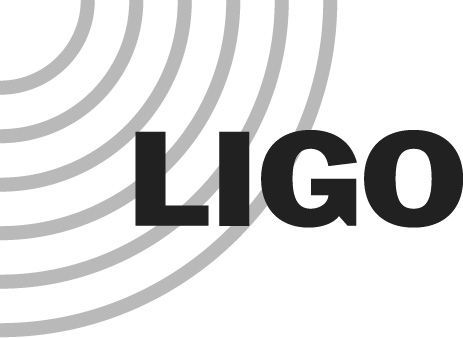 MEMORANDUMDATE:		October 15, 2012As a result of the one arm test a number of changes need to be propagated to all other ALS end station boards. The common mode boards are described in a wiki. The modifications affect the transfer functions for the laser locking and the cavity locking. It adds low pass filtering to suppress PZT resonances and it fixes a gain in the slow controls readback. As a consequence the previously identical ALS boards are now split into two types: LL (laser locking) and ALS (cavity locking). The actual boards are D040180-E.ALS Laser Locking (LL type)
(S/N S1102631, S1102641, S1102636, S1102638, S1102640, S1102642, S1102639, S1102647, S1102644)Change 1: The fast monitor read back to the EtherCAT slow controls should change to be unity gain rather than 10.R271 → 0 ΩR272 → NL (not loaded)Change 2: The common generic filter is changed to a double pole 100kHz/Q=0.85. This is to suppress the PZT resonance around 250kHz-300kHz. R129 → 2.67 kΩR130 → 1.30 kΩR131 → 0R132 → 0C207 → 1.5 nFC206 → 470 pFChange 3: The common compensation was changed to a pole at 1.35 Hz and a zero at 4 kHz. The DC gain is still 40 dB, but the high frequency gain is now -30 dB.R70 → 40.2 ΩC121 → 1 μFChange 4: An additional notch filter at the PZT resonance of the NPRO laser may be required. This resonance was found to be at 287.55 kHz for the laser used in the one arm test. It is expected that the other Prometheus laser will be very similar.Fast option → Daughterboard “PZT Notch for Higher Frequencies”, D1201404 Tune notch to specific laser, if necessary.ALS Cavity Locking (ALS type)(S/N S1102630, S1102632, S1102635, S1102637, S1102645, S1102633, S1102643, S1102646, S1102634)Change 5: The fast monitor read back to the EtherCAT slow controls should change to be unity gain rather than 10.R271 → 0 ΩR272 → NL (not loaded)Change 6A (S/N S1102637 only):S/N S1102637 has been modified to account for the fact that the green cavity pole is expected to be around 600Hz for the one arm test (up from 200 Hz). Therefore, the common compensation was modified to be a 40Hz/600Hz pole/zero pair. This needs to be fully upgraded to 6B with the final ETM.R68 → 3.60 kΩR70 → 4.53 kΩChange 6B:The common compensation filter should to be a 40Hz/200Hz pole/zero pair.R68 → 3.60 kΩR69 → 18.0 kΩR70 → 4.53 kΩC121 → 220 nFChange 7:The first boost filter was changed to a 100Hz/1kHz pole/zero pair, so it can be engaged.C118 → 1 μFR77 → 165 ΩIMC Cavity Locking (MC type)(S/N S1102626, S1102628, S1102627, S1102629, S1102625)Change 8: The fast monitor read back to the EtherCAT slow controls should change to be unity gain rather than 10.R271 → 0 ΩR272 → NL (not loaded)Interferometer Common Mode (CM type)(S/N S1102621, S1102620, S1102622, S1102623, S1102624)Change 9: The fast monitor read back to the EtherCAT slow controls should change to be unity gain rather than 10.R271 → 0 ΩR272 → NL (not loaded)BOM (for 3 ifo):TO:ISC teamFROM:Daniel SiggSUBJECT:Modifications to the common mode boardsRefer to:LIGO- E1200907-v1QtyItemDistributorDescription26541-0.0ACT-NDDigi-KeyR271, 026R272, NL8RR12Q40.2DCT-NDDigi-KeyR70, 40.2 Ω8WA2A105FRTIC121, 1 μF8RG20P2.7KBCT-NDDigi-KeyR129, 2.70 kΩ8RG20P1.3KBCT-NDDigi-KeyR130, 1.30 kΩ8541-0.0ACT-NDDigi-KeyR131, 08541-0.0ACT-NDDigi-KeyR132, 0881-GRM2165C1H152FA01MouserC207, 1.5 nF881-GRM215C1H471FA01DMouserC206, 470 pF9P3.6KDACT-NDDigi-KeyR68, 3.60 kΩ8P18KDACT-NDDigi-KeyR69, 18.0 kΩ9P4.53KDACT-NDDigi-KeyR70, 4.53 kΩ8WA2A224FRTIC121, 220 nF8P165DACT-NDDigi-KeyR77, 165 Ω8WA2A105FRTIC118, 1 μF9D1201404-v1LIGOFast option daughterboard